به نام ایزد  دانا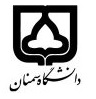 (کاربرگ طرح درس)تاریخ بهروز رسانی:     دانشکده     .     مهندسی برق و کامپیوتر...................نیمسال  دوم سال تحصیلی .....97-98.بودجهبندی درسمقطع:کارشناسی کارشناسی ارشد□دکتری□مقطع:کارشناسی کارشناسی ارشد□دکتری□مقطع:کارشناسی کارشناسی ارشد□دکتری□تعداد واحد:نظری.3..عملی...تعداد واحد:نظری.3..عملی...فارسی: الکترونیک 2فارسی: الکترونیک 2نام درسپیشنیازها و همنیازها:پیشنیازها و همنیازها:پیشنیازها و همنیازها:پیشنیازها و همنیازها:پیشنیازها و همنیازها:لاتین:لاتین:نام درسشماره تلفن اتاق:شماره تلفن اتاق:شماره تلفن اتاق:شماره تلفن اتاق:مدرس/مدرسین:  دکتر سعید مظقریمدرس/مدرسین:  دکتر سعید مظقریمدرس/مدرسین:  دکتر سعید مظقریمدرس/مدرسین:  دکتر سعید مظقریمنزلگاه اینترنتی:منزلگاه اینترنتی:منزلگاه اینترنتی:منزلگاه اینترنتی:پست الکترونیکی: پست الکترونیکی: پست الکترونیکی: پست الکترونیکی: برنامه تدریس در هفته و شماره کلاس: دوشنبه (17-18)  سه شنبه (15-17)   برنامه تدریس در هفته و شماره کلاس: دوشنبه (17-18)  سه شنبه (15-17)   برنامه تدریس در هفته و شماره کلاس: دوشنبه (17-18)  سه شنبه (15-17)   برنامه تدریس در هفته و شماره کلاس: دوشنبه (17-18)  سه شنبه (15-17)   برنامه تدریس در هفته و شماره کلاس: دوشنبه (17-18)  سه شنبه (15-17)   برنامه تدریس در هفته و شماره کلاس: دوشنبه (17-18)  سه شنبه (15-17)   برنامه تدریس در هفته و شماره کلاس: دوشنبه (17-18)  سه شنبه (15-17)   برنامه تدریس در هفته و شماره کلاس: دوشنبه (17-18)  سه شنبه (15-17)   اهداف درس:  تحلیل و طراحی مدارات الکترونیکیاهداف درس:  تحلیل و طراحی مدارات الکترونیکیاهداف درس:  تحلیل و طراحی مدارات الکترونیکیاهداف درس:  تحلیل و طراحی مدارات الکترونیکیاهداف درس:  تحلیل و طراحی مدارات الکترونیکیاهداف درس:  تحلیل و طراحی مدارات الکترونیکیاهداف درس:  تحلیل و طراحی مدارات الکترونیکیاهداف درس:  تحلیل و طراحی مدارات الکترونیکیامکانات آموزشی مورد نیاز: ویدئو پرژکتورامکانات آموزشی مورد نیاز: ویدئو پرژکتورامکانات آموزشی مورد نیاز: ویدئو پرژکتورامکانات آموزشی مورد نیاز: ویدئو پرژکتورامکانات آموزشی مورد نیاز: ویدئو پرژکتورامکانات آموزشی مورد نیاز: ویدئو پرژکتورامکانات آموزشی مورد نیاز: ویدئو پرژکتورامکانات آموزشی مورد نیاز: ویدئو پرژکتورامتحان پایانترمامتحان میانترم دومامتحان میانترم اولامتحان میانترم اولتمرین (کوئیز)تمرین (کوئیز)نحوه ارزشیابینحوه ارزشیابی134332 (1)2 (1)درصد نمرهدرصد نمرهدر کلاس اعلام شده استدر کلاس اعلام شده استدر کلاس اعلام شده استدر کلاس اعلام شده استدر کلاس اعلام شده استدر کلاس اعلام شده استمنابع و مآخذ درسمنابع و مآخذ درستوضیحاتمبحثشماره هفته آموزشیمرور الکترونیک  1 (ساختمان داخلی-معادلات جریان و ولتاژ)1مرور الکترونیک  1 (مدل سیگنال کوچک)2تقویت کننده چند طبقه (بایاس)3تقویت کننده چند طبقه (محاسبه پارامترها)4تقویت کننده با فیدبک  (فیدبکهای جریان-جریان ،جریان-ولتاژ)5تقویت کننده با فیدبک  (فیدبکهای ، ولتاژ-جریان و ولتاژ-ولتاژ)6حل تمرین و میانترم اول7منابع جریان و بارهای فعال (محاسبه جریان خروجی)8منابع جریان و بارهای فعال (سوئینگ و پایداری دمایی)9تقویت کننده تفاضلی (محاسبات در حالت مشترک)10تقویت کننده تفاضلی (محاسبات در حالت تفاضلی)11حل تمرین و میانترم دوم12تقویت کننده عملیاتی (کاربردهای خطی)13تقویت کننده عملیاتی (کاربردهای غیرخطی)14رگولاتور ولتاژ (حالت ساده)15رگولاتور ولتاژ (حالت پیشرفته)16